Lección 18: Todas las maneras de formar 10Encontremos todas las maneras de formar 10.Calentamiento: Conversación numérica: Sumemos y restemos 1Encuentra el valor de cada expresión.18.1: Diez palomasHay 6 palomas en la fuente.
Hay 4 palomas en la banca.
¿Cuántas palomas hay?Muestra cómo pensaste. Usa objetos, dibujos, números o palabras.Había 10 palomas.
Algunas de las palomas estaban en la fuente.
El resto de las palomas estaban en la banca.
¿Cuántas palomas estaban en la fuente?
¿Cuántas palomas estaban en la banca?Muestra cómo pensaste. Usa objetos, dibujos, números o palabras.18.2: Todas las maneras de formar 10Había 10 palomas.
Algunas de las palomas estaban en la fuente.
El resto de las palomas estaban en la banca.
¿Cuántas palomas estaban en la fuente?
¿Cuántas palomas estaban en la banca?Muestra cómo pensaste. Usa objetos, dibujos, números o palabras.18.3: Centros: Momento de escogerEscoge un centro.Revuelve y saca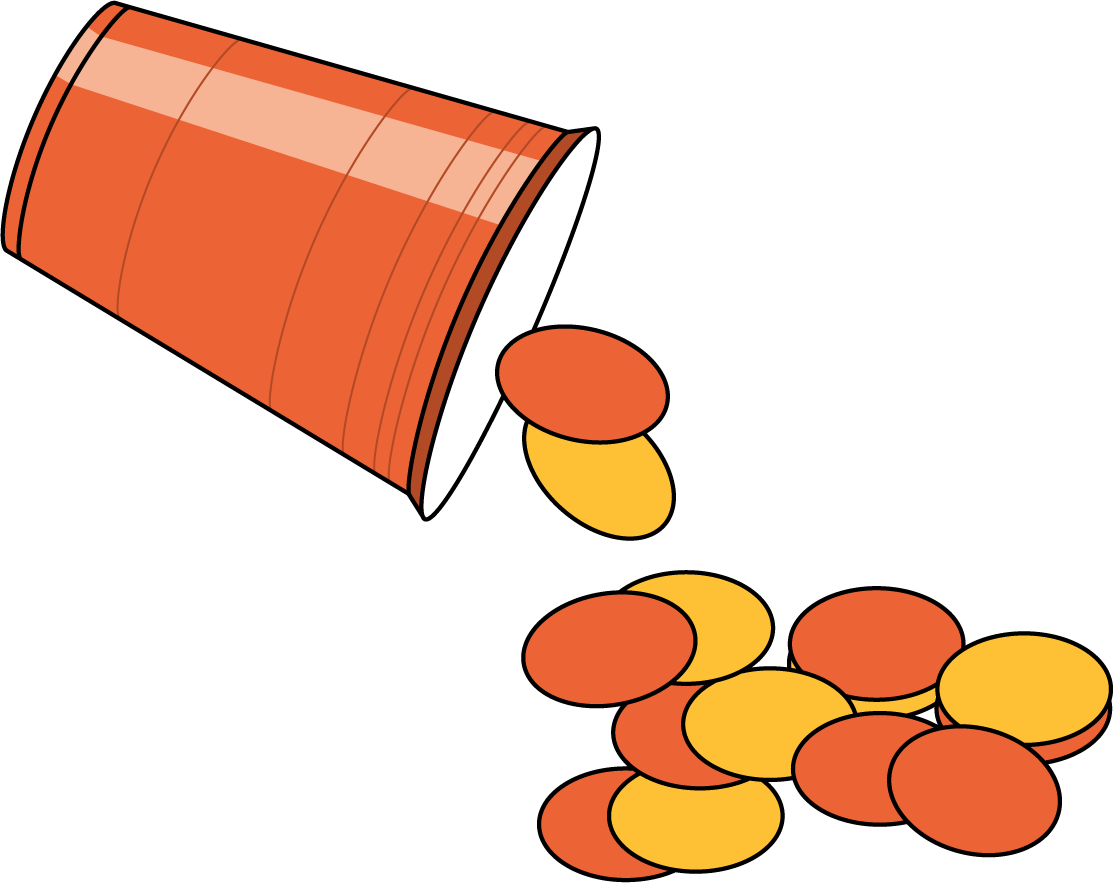 Carrera con números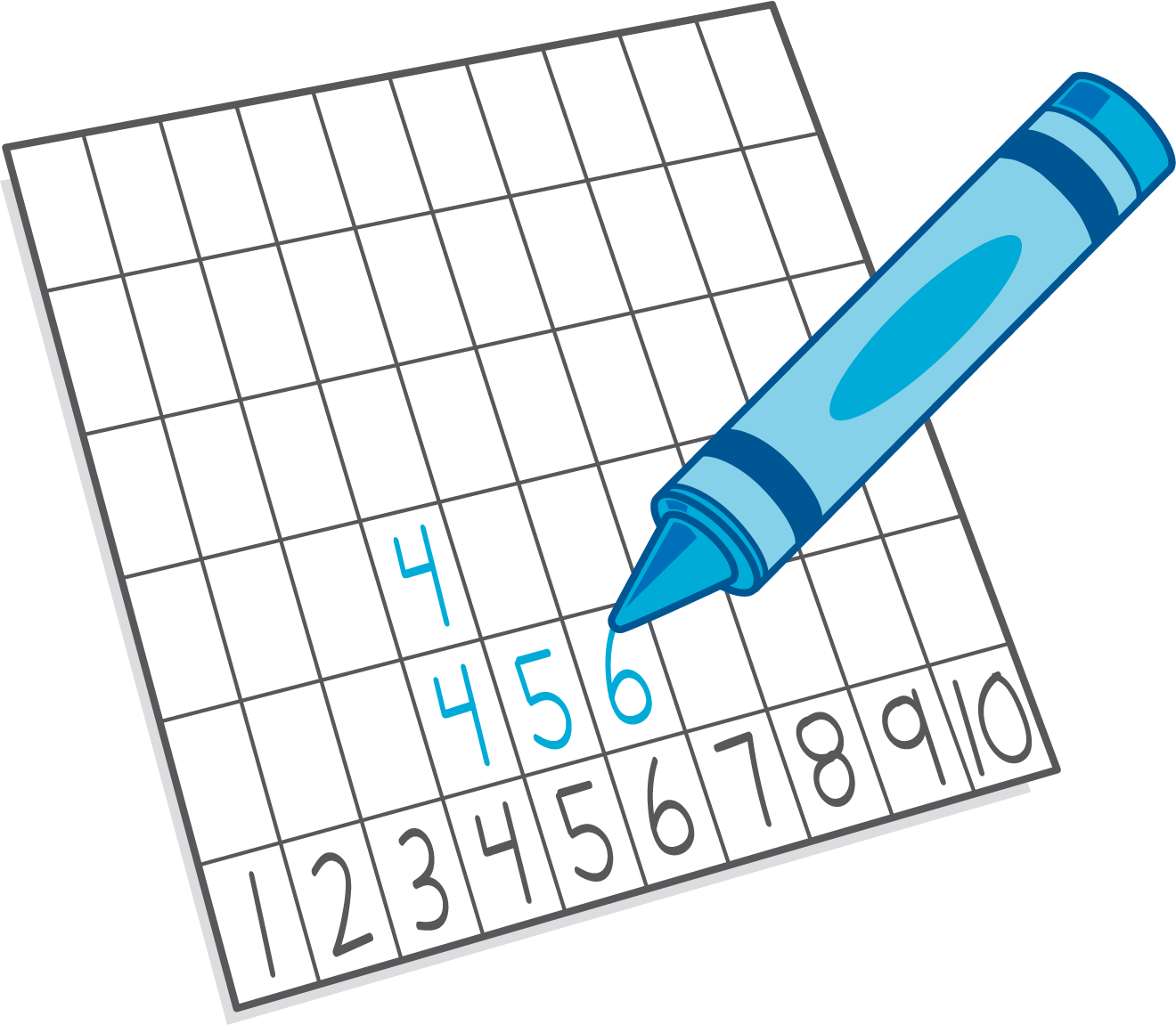 Agarra y cuenta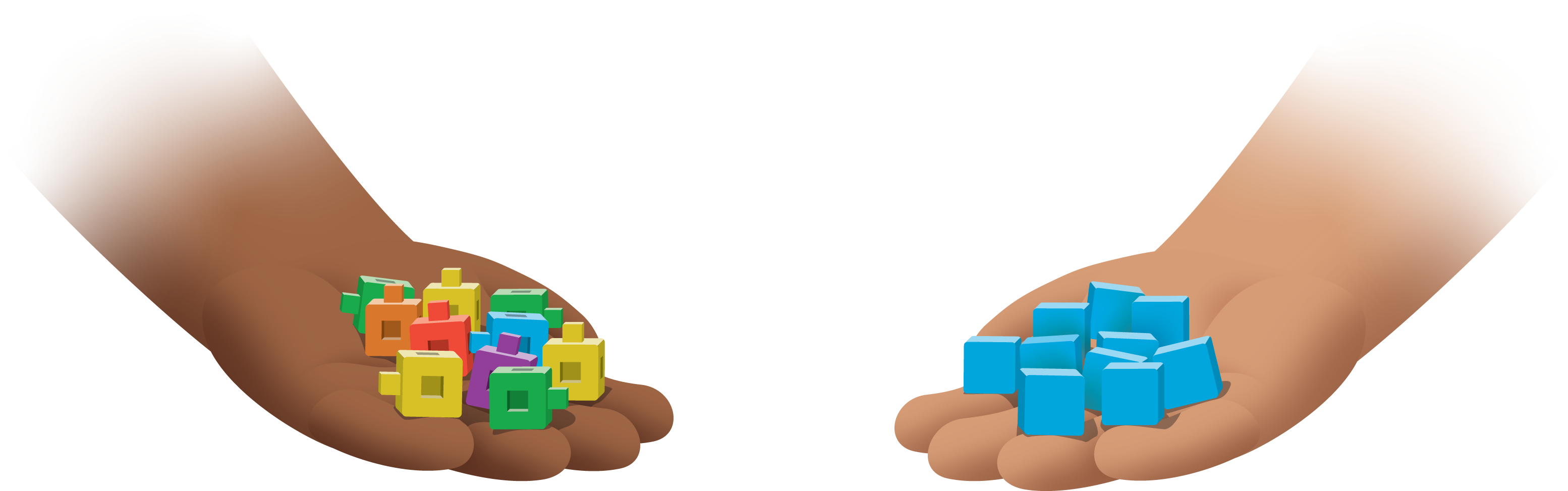 ¿Qué hay a mis espaldas?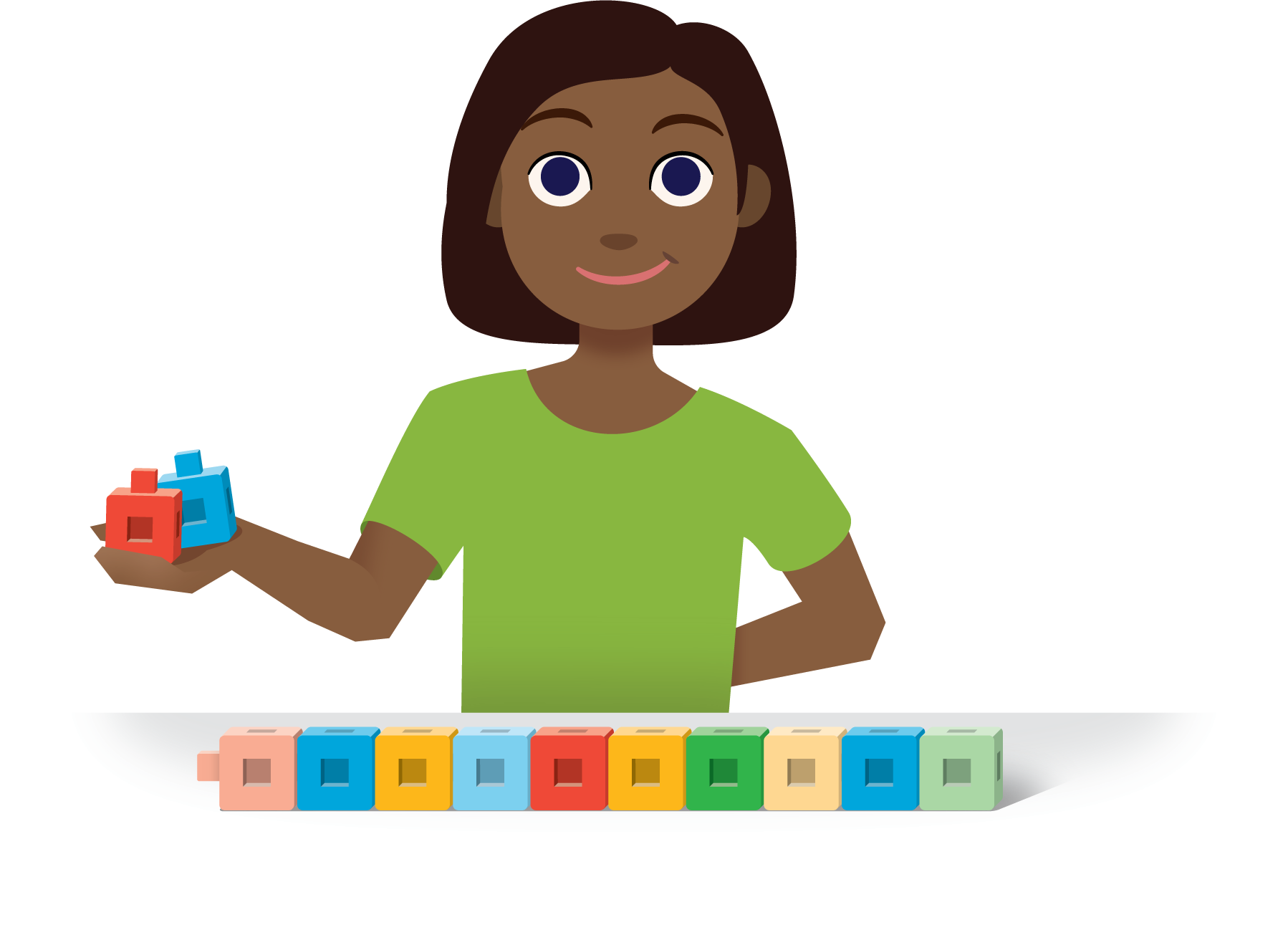 Fichas geométricas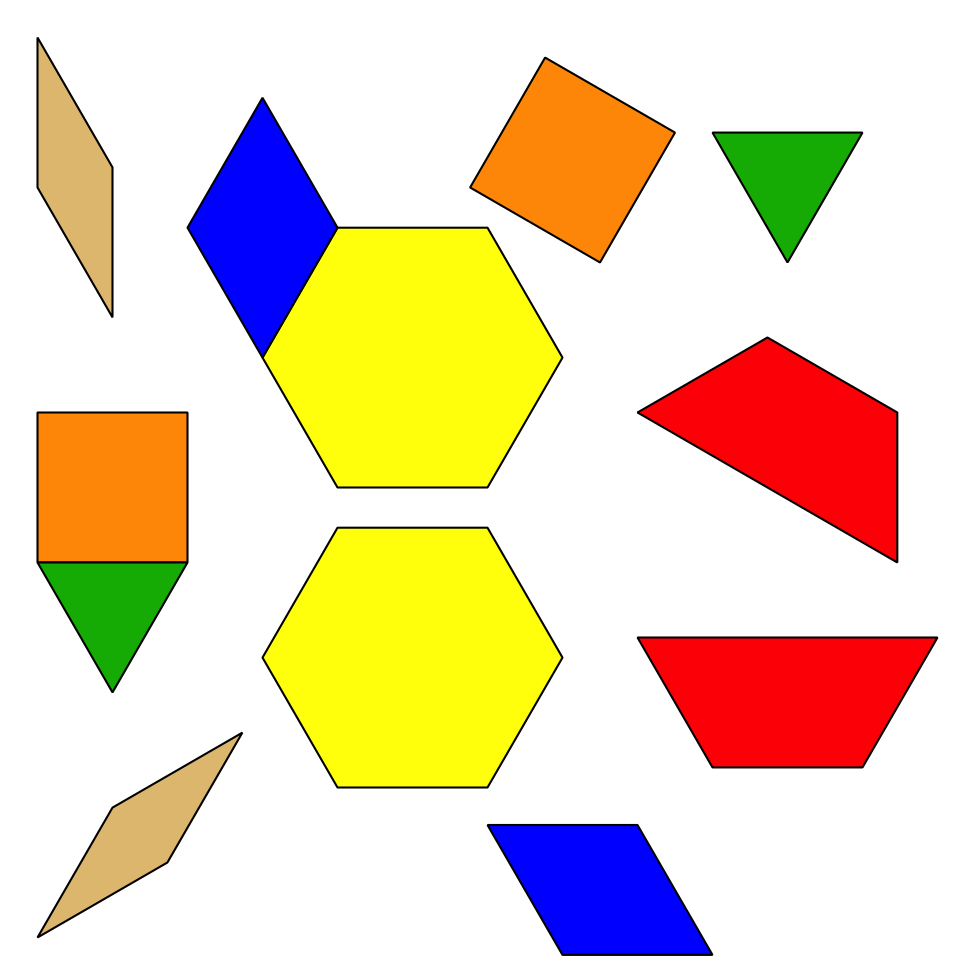 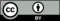 © CC BY 2021 Illustrative Mathematics®